講　師　　麻場志磨子さん（ 鑪 ）　　　　　和田　幸雄さん（荒安）開催日　　令和３年１１月２４日（水）時　間　　午前９：３0 ～ 午前1１：３0会　場　　芋井公民館　料理実習室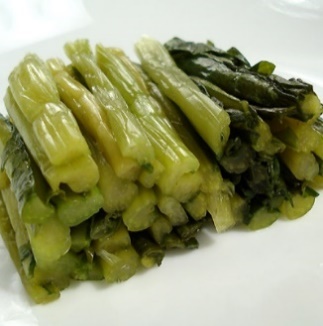 定　員　　10名 (先着順)参加費　　６00円程度 (材料費)持ち物　　マスク（必ず着用）エプロン・三角巾・ふきん※　お漬物はお持ち帰りできます。お申込み　　芋井公民館の窓口または電話・FAX・E-mailでお申し込み下さい。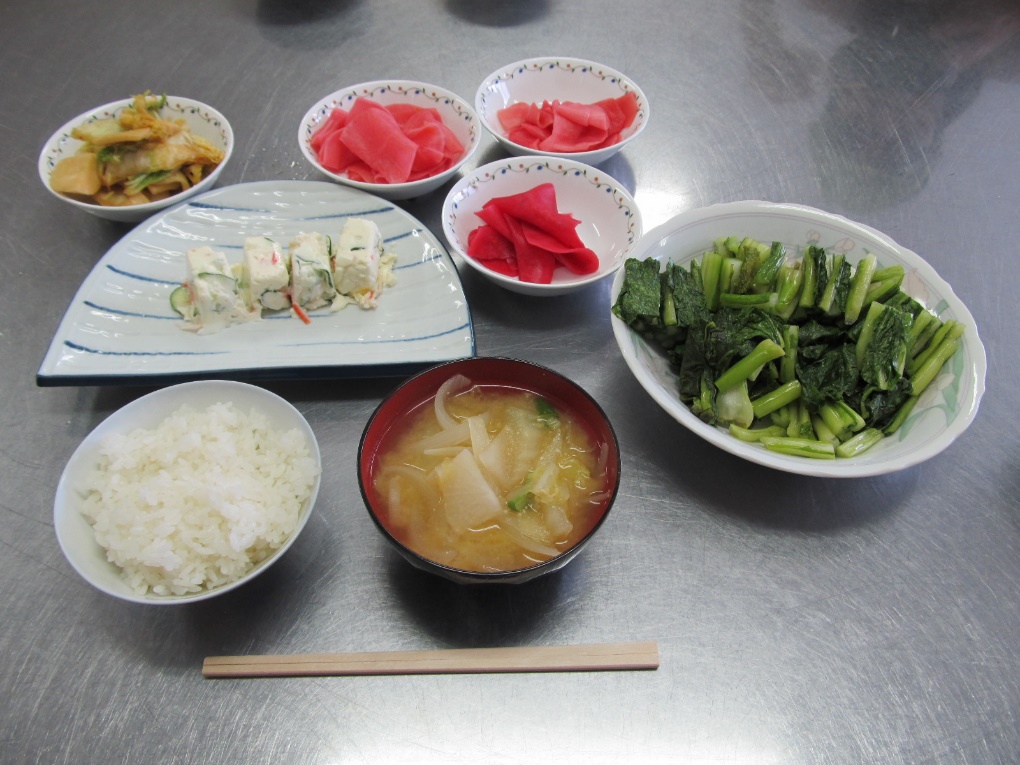 